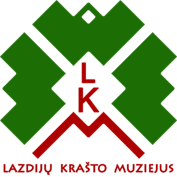 LAZDIJŲ KRAŠTO MUZIEJAUS 2021–2023 METŲ STRATEGINIS PLANASI. ĮSTAIGOS VEIKLOS KONTEKSTO ANALIZĖLazdijų krašto muziejus (Muziejus) nuo 2004 m. veikia kaip biudžetinė savivaldybės kultūros įstaiga, krašto istorijos ir kultūros pažinimo muziejus, kaupiantis, saugantis, tiriantis bei pristatantis kultūros, meno, istorijos ir archeologijos vertybes, mokslinių tyrinėjimų rezultatus, tobulinantis esamas ir ruošiantis naujas ekspozicijas, rengiantis parodas su partneriais Lietuvoje ir užsienyje, vykdantis intensyvią kultūrinę, edukacinę veiklą. Įstaigos savininkas – Lazdijų rajono savivaldybės taryba.1. Politinių-teisinių, ekonominių, socialinių ir technologinių veiksnių (PEST) analizėPolitiniai ir teisiniai veiksniai. Formuodami muziejaus 2021–2023 m. strateginį veiklos planą, atsižvelgiame į šiuos išorinės aplinkos politinius, teisinius veiksnius: Lietuvos Respublikos Seimo nutarimus, Lietuvos Respublikos įstatymus, kultūros ministro įsakymus, Lietuvos Respublikos vyriausybės nutarimus, Lazdijų rajono savivaldybės tarybos sprendimus ir mero potvarkius, Lazdijų rajono savivaldybės strateginius plėtros ir veiklos planus.2021–2023 m. toliau gausinsime Muziejaus rinkinius, gerinsime muziejinių vertybių saugojimo sąlygas (pvz., konservuosime, restauruosime ir pan.) ir apsaugos efektyvumą, šioje srityje pritaikant naujas technologijas ir priemones bei rengiant atvirų eksponatų saugyklų sukūrimo projektą. Prisidėsime prie visuomenės kultūrinio, patriotinio švietimo. Didindami paveldo prieinamumą, teiksime galimybę nemokamai aplankyti Muziejaus ekspozicijas. 2021–2023 m. toliau bus rengiamos parodos ir konferencijos, atnaujinama informacija interneto svetainėje, rengiami Lazdijų krašto paveldą pristatantys renginiai, edukacinės programos, teminės ekskursijos ir kt.Ekonominiai veiksniai. Valstybės ir savivaldybės ekonomikos raida turi poveikį Muziejaus veiklai ir jos plėtojimui. Didėjančios Muziejaus veiklos apimtys reikalauja didesnių investicijų ir į infrastuktūrą, ir į žmogiškuosius išteklius. Muziejuje saugomi rinkiniai – unikalus nacionalinės reikšmės valstybės turtas, kurio išsaugojimui, konservavimui bei restauravimui reikalingas nuolatinis dėmesys ir lėšos. Taip pat būtina numatyti finansavimą Lazdijų krašto istorijai ir paveldui svarbių eksponatų įsigijimui, rinkinių turtinimui bei jų pristatymui visuomenei. Lėšos riboja reikalingų sąlygų užtikrinimą eksponatų, kurie nėra nuolatinėje ekspozicijoje, saugojimui, nes Muziejus neturi tinkamų saugyklų. Patrauklių, interaktyvių, eksponatus tausojančių ekspozicijų įrengimą ir parodų parengimą taip pat riboja finansinės valstybės ir Muziejaus žmogiškųjų išteklių galimybės. Muziejus nepajėgus konkuruoti darbo rinkoje, kai reikia pritraukti ar išlaikyti kompetentingus ir patyrusius specialistus.Socialiniai veiksniai. Muziejus siekia skatinti visuomenės aktyvų dalyvavimą kultūros procesuose, puoselėti įvairių socialinių grupių kūrybingumą ir ugdyti pilietinę visuomenę, stiprinti istorinę atmintį, išsaugoti, aktualinti ir populiarinti kultūros paveldą Lietuvoje ir užsienyje, plėtoti aukštos kokybės kultūros paslaugų spektrą ir skatinti kultūros iniciatyvų įvairovę, mažinti socialinę atskirtį, į muziejinę veiklą įtraukti jaunimą, skatinti tarptautinį bendradarbiavimą, kelti Muziejaus darbuotojų kvalifikaciją.Technologiniai veiksniai. Intensyviai tobulėjančios technologinės, informacinės sistemos plačiojoje visuomenėje sudaro visiškai naujas bendravimo, pažinimo, aptarnavimo sferų tobulinimo galimybes. Deklaruojami žinių visuomenės formavimo principai, prioritetai. Esant tokioms išorinėms aplinkybėms, būtina, kad muziejai galėtų savo edukacines galimybes visuomenei pristatyti pasinaudodamas moderniomis, šiuolaikinėmis technologinėmis priemonėmis. Įgyvendinant projektus, Muziejuje bus pastatyti lauko interaktyvūs informacijos ekranai (Seinų g. 29, Lazdijai ir Vytauto g. 18, Lazdijai), įdiegta audiogidų sistema, naujai kuriamose ekspozicijose Motiejaus Gustaičio memorialiniame name ir Laisvės kovų muziejuje ekspozicijose integruoti informaciniai terminalai.2. Stiprybių, silpnybių, galimybių ir grėsmių (SSGG) analizėII. ĮSTAIGOS VEIKLOS STRATEGIJALazdijų krašto muziejaus 2021–2023 metų strateginiam planui parengti, suformuluota vizija, misija bei strateginiai tikslai.VIZIJA: Lazdijų krašto muziejus – lankoma, kūrybiška, moderni istorinių ir kultūrinių atradimų vieta. MISIJA: kaupti, saugoti, tyrinėti ir patraukliai pristatyti visuomenei Lazdijų krašto dvasinį ir materialinį kultūros paveldą.STRATEGINIS TIKSLAS: didinti muziejaus veiklos efektyvumą, užtikrinant tinkamą Lazdijų krašto dvasinio ir materialinio kultūros paveldo kaupimą, saugojimą ir populiarinimą. Muziejaus 2021–2023 m. strateginis planas parengtas atsižvelgiant į Lazdijų rajono savivaldybės 2021–2027 metų strateginį plėtros planą, juo taip pat įgyvendinamas Lazdijų rajono savivaldybės 2021–2023 m. strateginio veiklos plano Kultūros ir turizmo plėtros programos 1 tikslas – „Teikti kokybiškas kultūros paslaugas bei skatinti kultūrines iniciatyvas“.Atsižvelgiant į tai, kad nėra paprasta į nuolatines Muziejaus ekspozicijas pritraukti tą patį lankytoją kelis kartus per metus, ketinama plėsti kultūros paslaugų įvairovę, tuo sudarant patrauklias sąlygas Muziejuje lankytis pakartotinai. Taip pat, atsižvelgiant į lankytojų poreikių tenkinimą, 2021–2023 m. numatoma didinti kultūros prieinamumą, t. y. plėsti paveldo pažinimo ir viešinimo galimybes, plėtoti tarpinstitucinį bendradarbiavimą parodų rengimo, edukacijos, kultūrinių renginių, mokslinių tyrimų, turizmo informacijos sklaidos, leidybos ir kt. srityse, pasitelkiant esamus ir naujus Lietuvos bei užsienio partnerius, orientuojantis į įvairias socialines grupes, suorganizuosime bent dvi akcijas, leidžiančias visuomenei susipažinti su Muziejaus ekspozicijomis. Siekdami užtikrinti tolesnį skirtingų visuomenės grupių aktyvų dalyvavimą Muziejaus veikloje, plėsime siūlomų paslaugų virtualioje aplinkoje formas ir kiekį (pvz., savaitės eksponato paroda Muziejaus tinklapyje, Muziejaus profilis instagrame, elektroniniai naujienlaiškiai ir kt.), kursime efektyvią ir modernią veiklos komunikaciją.III. TIKSLŲ, UŽDAVINIŲ, PRIEMONIŲ, VERTINIMO KRITERIJŲ IR ASIGNAVIMŲ SUVESTINĖIV. STRATEGINIO PLANO ĮGYVENDINIMO PRIEŽIŪRAStrateginio plano tikslai ir uždaviniai bei priemonės įgyvendinami kasmet rengiant ir įgyvendinant įstaigos metinį veiklos planą. Metiniame veiklos plane numatomos priemonės, jų vertinimo kriterijai, lėšos priemonėms įvykdyti, nustatomi terminai ir atsakingi vykdytojai. Strateginio plano įgyvendinimą prižiūri įstaigos direktorius. Kiekvienų metų vasario mėnesį analizuojamas įstaigos metinio plano įgyvendinimas, taip įvertinant ir veikos strategijos vykdymo situaciją. Strateginio plano įgyvendinimo rezultatai pristatomi savivaldybės tarybai pateikiant metinę įstaigos veiklos ataskaitą.________________________STIPRYBĖSSILPNYBĖSMotyvuotas, tradicijas turintis kolektyvas;Patrauklus naratyvinis muziejaus ekspozicijų tipas;Geras muziejaus įvaizdis miesto bendruomenėje;Aktyvi projektinė veikla;Edukacinių programų įvairovė;Aktyvi ir įvairi kultūrinė veikla (parodos, koncertai, literatūros ir muzikos popietės, konferencijos ir kt.);Sistemingas darbuotojų kvalifikacijos tobulinimas;Aktyvus įsijungimas į nacionalinius projektus (LIMIS, MK, Virtualus turas ir kt.);Informatyvios ekspozicijosŽmogiškųjų išteklių trūkumas;Darbo kabinetų trūkumas;Neatitinkančios eksponatų saugojimui keliamų reikalavimų fondų patalpos bei jų trūkumas kelia grėsmę kultūros vertybių išsaugojimui.Nepakankamas darbuotojų užsienio kalbų mokėjimas;Netenkinanti poreikių IT įranga;Muziejų reprezentuojančių leidinių trūkumas;Per mažas aktyvumas socialiniuose tinkluoseGALIMYBĖSGRĖSMĖSEuropos Sąjungos struktūrinių fondų bei kitų tarptautinių ir nacionalinių programų finansinė parama;Inovatyviomis technologijomis paremtų muziejaus ekspozicijų kūrimas ir plėtojimas; Informacijos sklaidos gerinimas, bendradarbiaujant su VšĮ Lazdijų turizmo informaciniu centru;Planingas tarptautinio ir tarpregioninio bendradarbiavimo plėtojimas įgyvendinant bendrus projektus;Ryšių plėtojimas su gretimų savivaldybių mokyklomis vykdant išvažiuojamuosius edukacinius užsiėmimus Mažėjantis gyventojų (potencialių lankytojų) skaičius;Nepakankamas įstaigos finansavimas;Dėl nepakankamo finansavimo galima kvalifikuotų darbuotojų migracija;Biurokratizmas, sudėtingos viešųjų pirkimų procedūros, ilginančios sprendimų įgyvendinimą;Visuotinis karantinas esant ekstremaliai situacijai, ribojantis muziejaus lankymo galimybesEil. Nr.TikslasTikslasTikslo pasiekimo vertinimo kriterijus, mato vienetas ir reikšmė (laikotarpio pabaigoje)Tikslo pasiekimo vertinimo kriterijus, mato vienetas ir reikšmė (laikotarpio pabaigoje)Tikslo pasiekimo vertinimo kriterijus, mato vienetas ir reikšmė (laikotarpio pabaigoje)Tikslo pasiekimo vertinimo kriterijus, mato vienetas ir reikšmė (laikotarpio pabaigoje)Tikslo pasiekimo vertinimo kriterijus, mato vienetas ir reikšmė (laikotarpio pabaigoje)Tikslo pasiekimo vertinimo kriterijus, mato vienetas ir reikšmė (laikotarpio pabaigoje)Tikslo pasiekimo vertinimo kriterijus, mato vienetas ir reikšmė (laikotarpio pabaigoje)Tikslo pasiekimo vertinimo kriterijus, mato vienetas ir reikšmė (laikotarpio pabaigoje)Tikslo pasiekimo vertinimo kriterijus, mato vienetas ir reikšmė (laikotarpio pabaigoje)1.Didinti Muziejaus veiklos efektyvumą, užtikrinant tinkamą Lazdijų krašto dvasinio ir materialinio kultūros paveldo kaupimą, saugojimą ir populiarinimąDidinti Muziejaus veiklos efektyvumą, užtikrinant tinkamą Lazdijų krašto dvasinio ir materialinio kultūros paveldo kaupimą, saugojimą ir populiarinimąMuziejinių vertybių tinkamo saugojimo sąlygų užtikrinimas – fondų saugyklų ploto padidėjimas 20 proc.Muziejinių vertybių mokslinė inventorizacija ir skaitmeninimas – suinventorintų eksponatų skaičiaus padidėjimas 5 proc.; Muziejinių rinkinių pildymas – padidėjimas 5 proc.;Sukurta naujų edukacinių programų – padidėjimas 5 proc.;Edukacinių programose dalyvių skaičiaus padidėjimas 2 proc.;Surengtų kultūros renginių skaičius padidėjimas 1,5 proc.; Viešąsias paslaugas gavusių gyventojų skaičiaus pokyčio padidėjimas 2 proc.Naujai įrengtų ir atnaujintų muziejaus ekspozicijų, kuriuose pritaikyti inovatyvūs ir interaktyvūs garso, vaizdo ir kt. technologiniai sprendimai, dalis – 50 proc.Muziejinių vertybių tinkamo saugojimo sąlygų užtikrinimas – fondų saugyklų ploto padidėjimas 20 proc.Muziejinių vertybių mokslinė inventorizacija ir skaitmeninimas – suinventorintų eksponatų skaičiaus padidėjimas 5 proc.; Muziejinių rinkinių pildymas – padidėjimas 5 proc.;Sukurta naujų edukacinių programų – padidėjimas 5 proc.;Edukacinių programose dalyvių skaičiaus padidėjimas 2 proc.;Surengtų kultūros renginių skaičius padidėjimas 1,5 proc.; Viešąsias paslaugas gavusių gyventojų skaičiaus pokyčio padidėjimas 2 proc.Naujai įrengtų ir atnaujintų muziejaus ekspozicijų, kuriuose pritaikyti inovatyvūs ir interaktyvūs garso, vaizdo ir kt. technologiniai sprendimai, dalis – 50 proc.Muziejinių vertybių tinkamo saugojimo sąlygų užtikrinimas – fondų saugyklų ploto padidėjimas 20 proc.Muziejinių vertybių mokslinė inventorizacija ir skaitmeninimas – suinventorintų eksponatų skaičiaus padidėjimas 5 proc.; Muziejinių rinkinių pildymas – padidėjimas 5 proc.;Sukurta naujų edukacinių programų – padidėjimas 5 proc.;Edukacinių programose dalyvių skaičiaus padidėjimas 2 proc.;Surengtų kultūros renginių skaičius padidėjimas 1,5 proc.; Viešąsias paslaugas gavusių gyventojų skaičiaus pokyčio padidėjimas 2 proc.Naujai įrengtų ir atnaujintų muziejaus ekspozicijų, kuriuose pritaikyti inovatyvūs ir interaktyvūs garso, vaizdo ir kt. technologiniai sprendimai, dalis – 50 proc.Muziejinių vertybių tinkamo saugojimo sąlygų užtikrinimas – fondų saugyklų ploto padidėjimas 20 proc.Muziejinių vertybių mokslinė inventorizacija ir skaitmeninimas – suinventorintų eksponatų skaičiaus padidėjimas 5 proc.; Muziejinių rinkinių pildymas – padidėjimas 5 proc.;Sukurta naujų edukacinių programų – padidėjimas 5 proc.;Edukacinių programose dalyvių skaičiaus padidėjimas 2 proc.;Surengtų kultūros renginių skaičius padidėjimas 1,5 proc.; Viešąsias paslaugas gavusių gyventojų skaičiaus pokyčio padidėjimas 2 proc.Naujai įrengtų ir atnaujintų muziejaus ekspozicijų, kuriuose pritaikyti inovatyvūs ir interaktyvūs garso, vaizdo ir kt. technologiniai sprendimai, dalis – 50 proc.Muziejinių vertybių tinkamo saugojimo sąlygų užtikrinimas – fondų saugyklų ploto padidėjimas 20 proc.Muziejinių vertybių mokslinė inventorizacija ir skaitmeninimas – suinventorintų eksponatų skaičiaus padidėjimas 5 proc.; Muziejinių rinkinių pildymas – padidėjimas 5 proc.;Sukurta naujų edukacinių programų – padidėjimas 5 proc.;Edukacinių programose dalyvių skaičiaus padidėjimas 2 proc.;Surengtų kultūros renginių skaičius padidėjimas 1,5 proc.; Viešąsias paslaugas gavusių gyventojų skaičiaus pokyčio padidėjimas 2 proc.Naujai įrengtų ir atnaujintų muziejaus ekspozicijų, kuriuose pritaikyti inovatyvūs ir interaktyvūs garso, vaizdo ir kt. technologiniai sprendimai, dalis – 50 proc.Muziejinių vertybių tinkamo saugojimo sąlygų užtikrinimas – fondų saugyklų ploto padidėjimas 20 proc.Muziejinių vertybių mokslinė inventorizacija ir skaitmeninimas – suinventorintų eksponatų skaičiaus padidėjimas 5 proc.; Muziejinių rinkinių pildymas – padidėjimas 5 proc.;Sukurta naujų edukacinių programų – padidėjimas 5 proc.;Edukacinių programose dalyvių skaičiaus padidėjimas 2 proc.;Surengtų kultūros renginių skaičius padidėjimas 1,5 proc.; Viešąsias paslaugas gavusių gyventojų skaičiaus pokyčio padidėjimas 2 proc.Naujai įrengtų ir atnaujintų muziejaus ekspozicijų, kuriuose pritaikyti inovatyvūs ir interaktyvūs garso, vaizdo ir kt. technologiniai sprendimai, dalis – 50 proc.Muziejinių vertybių tinkamo saugojimo sąlygų užtikrinimas – fondų saugyklų ploto padidėjimas 20 proc.Muziejinių vertybių mokslinė inventorizacija ir skaitmeninimas – suinventorintų eksponatų skaičiaus padidėjimas 5 proc.; Muziejinių rinkinių pildymas – padidėjimas 5 proc.;Sukurta naujų edukacinių programų – padidėjimas 5 proc.;Edukacinių programose dalyvių skaičiaus padidėjimas 2 proc.;Surengtų kultūros renginių skaičius padidėjimas 1,5 proc.; Viešąsias paslaugas gavusių gyventojų skaičiaus pokyčio padidėjimas 2 proc.Naujai įrengtų ir atnaujintų muziejaus ekspozicijų, kuriuose pritaikyti inovatyvūs ir interaktyvūs garso, vaizdo ir kt. technologiniai sprendimai, dalis – 50 proc.Muziejinių vertybių tinkamo saugojimo sąlygų užtikrinimas – fondų saugyklų ploto padidėjimas 20 proc.Muziejinių vertybių mokslinė inventorizacija ir skaitmeninimas – suinventorintų eksponatų skaičiaus padidėjimas 5 proc.; Muziejinių rinkinių pildymas – padidėjimas 5 proc.;Sukurta naujų edukacinių programų – padidėjimas 5 proc.;Edukacinių programose dalyvių skaičiaus padidėjimas 2 proc.;Surengtų kultūros renginių skaičius padidėjimas 1,5 proc.; Viešąsias paslaugas gavusių gyventojų skaičiaus pokyčio padidėjimas 2 proc.Naujai įrengtų ir atnaujintų muziejaus ekspozicijų, kuriuose pritaikyti inovatyvūs ir interaktyvūs garso, vaizdo ir kt. technologiniai sprendimai, dalis – 50 proc.Muziejinių vertybių tinkamo saugojimo sąlygų užtikrinimas – fondų saugyklų ploto padidėjimas 20 proc.Muziejinių vertybių mokslinė inventorizacija ir skaitmeninimas – suinventorintų eksponatų skaičiaus padidėjimas 5 proc.; Muziejinių rinkinių pildymas – padidėjimas 5 proc.;Sukurta naujų edukacinių programų – padidėjimas 5 proc.;Edukacinių programose dalyvių skaičiaus padidėjimas 2 proc.;Surengtų kultūros renginių skaičius padidėjimas 1,5 proc.; Viešąsias paslaugas gavusių gyventojų skaičiaus pokyčio padidėjimas 2 proc.Naujai įrengtų ir atnaujintų muziejaus ekspozicijų, kuriuose pritaikyti inovatyvūs ir interaktyvūs garso, vaizdo ir kt. technologiniai sprendimai, dalis – 50 proc.1.1.Vykdyti muziejaus valdomų pastatų ir materialinės bazės renovaciją bei modernizavimąVykdyti muziejaus valdomų pastatų ir materialinės bazės renovaciją bei modernizavimąVykdyti muziejaus valdomų pastatų ir materialinės bazės renovaciją bei modernizavimąVykdyti muziejaus valdomų pastatų ir materialinės bazės renovaciją bei modernizavimąVykdyti muziejaus valdomų pastatų ir materialinės bazės renovaciją bei modernizavimąVykdyti muziejaus valdomų pastatų ir materialinės bazės renovaciją bei modernizavimąVykdyti muziejaus valdomų pastatų ir materialinės bazės renovaciją bei modernizavimąVykdyti muziejaus valdomų pastatų ir materialinės bazės renovaciją bei modernizavimąVykdyti muziejaus valdomų pastatų ir materialinės bazės renovaciją bei modernizavimąVykdyti muziejaus valdomų pastatų ir materialinės bazės renovaciją bei modernizavimąVykdyti muziejaus valdomų pastatų ir materialinės bazės renovaciją bei modernizavimąĮstaigos priemonės pavadinimasProceso ir (ar) indėlio vertinimo kriterijai ir mato vienetaiVertinimo kriterijų reikšmėsVertinimo kriterijų reikšmėsVertinimo kriterijų reikšmėsVertinimo kriterijų reikšmėsAtsakingi vykdytojaiAsignavimai (tūkst. Eur)Asignavimai (tūkst. Eur)Asignavimai (tūkst. Eur)Asignavimai (tūkst. Eur)Įstaigos priemonės pavadinimasProceso ir (ar) indėlio vertinimo kriterijai ir mato vienetai2020 m faktas.2021 m.2022 m.2023 m.Atsakingi vykdytojai2020 metais faktiškai panaudotos lėšos2021 m.2022 m.2023 m.1.1.1Naujos Laisvės kovų muziejaus rinkinių saugyklos ir edukacinio centro projektavimas bei įrengimas (Vytauto g. 18, Lazdijai)Įrengtų objektų skaičius, vnt. 0010Lazdijų rajono savivaldybės Strateginio planavimo ir investicinių projektų valdymo skyrius;Lazdijų krašto muziejaus direktorius,vyr. muziejininkai**1*1*11.1.2.Lazdijų krašto muziejaus ir Etnografinės Prano Dzūko sodybos esamų rinkinių saugyklų remontas ir saugyklų įrangos įsigijimas(Kauno g. 8, Lazdijai).Suremontuotų objektų skaičius, vnt.0001Lazdijų krašto muziejaus direktorius,ūkvedys0,00,05,050,01.1.2.Lazdijų krašto muziejaus ir Etnografinės Prano Dzūko sodybos esamų rinkinių saugyklų remontas ir saugyklų įrangos įsigijimas(Kauno g. 8, Lazdijai).Įsigytos įrangos vienetų skaičius, vnt.0075Lazdijų krašto muziejaus direktorius,ūkvedys0,00,010,05,01.1.3.Kapčiamiesčio Emilijos Pliaterytės muziejaus edukacinės klasės ir rinkinių saugyklos patalpų remontas bei įrangos įsigijimas (Taikos g. 11, Kapčiamiestis). Suremontuotų ir įveiklintų objektų skaičius, vnt.0010Lazdijų krašto muziejaus direktorius,Kapčiamiesčio Emilijos Pliaterytės muziejaus vyr. muziejininkas0,00,03,501.1.3.Kapčiamiesčio Emilijos Pliaterytės muziejaus edukacinės klasės ir rinkinių saugyklos patalpų remontas bei įrangos įsigijimas (Taikos g. 11, Kapčiamiestis). Įsigytos įrangos vienetų skaičius, vnt.7041Lazdijų krašto muziejaus direktorius,Kapčiamiesčio Emilijos Pliaterytės muziejaus vyr. muziejininkas0,690,01,404,41.1.4.Trijų ūkinių pastatų Etnografinėje Prano Dzūko sodyboje kapitalinis remontas ir pritaikymas muziejinei veiklai  (Delnicos k., Šeštokų sen.)Suremontuotų objektų skaičius, vnt.0003Lazdijų krašto muziejaus ūkvedys ir padalinio vyr. muziejininkas0,00,020,0200,01.1.5.Edukacinės klasės Etnografinės Prano Dzūko sodybos name įrengimas ir ekspozicinių patalpų pagrindiniame name remontas(Delnicos k., Šeštokų sen.)Suremontuotų patalpų skaičius, vnt.01100Lazdijų krašto muziejaus ūkvedys ir padalinio muziejininkas0,80,20,20,11.1.5.Edukacinės klasės Etnografinės Prano Dzūko sodybos name įrengimas ir ekspozicinių patalpų pagrindiniame name remontas(Delnicos k., Šeštokų sen.)Pravestų užsiėmimų skaičius, vnt.3303030Lazdijų krašto muziejaus ūkvedys ir padalinio muziejininkas0,11,51,51,51.1.6.Lazdijų krašto ir Motiejaus Gustaičio muziejų teritorijos aptvėrimas, apšvietimas, stebėjimo kamerų įrengimas, važiuojamosios dalies ir pėsčiųjų takų paklojimas nauja danga.Sutvarkytų objektų skaičius, vnt.0010Lazdijų krašto muziejaus ūkvedys 0,00,075,00,01.1.7.Būsimo Laisvės kovų muziejaus teritorijos infrastuktūros sutvarkymas (aptvėrimas, apšvietimas, stebėjimo kamerų įrengimas, lauko renginių stoginės pastatymas, važiuojamosios dalies ir pėsčiųjų takų paklojimas nauja danga)Sutvarkytų objektų skaičius, vnt.1000Lazdijų krašto muziejaus direktorius**3*3*31.1.9.Veisiejų krašto muziejaus pastato kapitalinis remontas(Vytauto g. 47, Veisiejai)Sutvarkytų objektų skaičius, vnt.0001Lazdijų krašto muziejaus ūkvedys ir padalinio vyr. muziejininkas0,00,00,0307,21.2.Įsigyti ir inventorizuoti muziejines vertybesĮsigyti ir inventorizuoti muziejines vertybesĮsigyti ir inventorizuoti muziejines vertybesĮsigyti ir inventorizuoti muziejines vertybesĮsigyti ir inventorizuoti muziejines vertybesĮsigyti ir inventorizuoti muziejines vertybesĮsigyti ir inventorizuoti muziejines vertybesĮsigyti ir inventorizuoti muziejines vertybesĮsigyti ir inventorizuoti muziejines vertybesĮsigyti ir inventorizuoti muziejines vertybes1.2.1Muziejinių kolekcijų papildymas Įsigytų eksponatų skaičius, vnt.0103030Lazdijų krašto muziejaus vyr. fondų saugotojasir padalinių vyr. muziejininkai0,01,03,03,01.2.1Muziejinių kolekcijų papildymas Dovanotų eksponatų skaičius, vnt.1000150015001500Lazdijų krašto muziejaus vyr. fondų saugotojasir padalinių vyr. muziejininkai2,903,253,253,251.2.2Muziejinių vertybių mokslinė inventorizacijaSuinventorintų eksponatų skaičius, vnt.1200170017001700Lazdijų krašto muziejaus vyr. fondų saugotojasir padalinių vyr. muziejininkai15,3716,9116,9116,911.2.3.Muziejinių vertybių skaitmeninimasSuskaitmenintų eksponatų skaičius, vnt.261300300300Lazdijų krašto muziejaus vyr. fondų saugotojas, muziejininkai3,03,33,33,31.2.4.Muziejinių vertybių restauravimasRestauruotų eksponatų skaičius, vnt.0025Lazdijų krašto muziejaus vyr. fondų saugotojas, muziejininkai0,00,010,05,01.3.Tobulinti vykdomas edukacines programas bei didinti jų skaičiųTobulinti vykdomas edukacines programas bei didinti jų skaičiųTobulinti vykdomas edukacines programas bei didinti jų skaičiųTobulinti vykdomas edukacines programas bei didinti jų skaičiųTobulinti vykdomas edukacines programas bei didinti jų skaičiųTobulinti vykdomas edukacines programas bei didinti jų skaičiųTobulinti vykdomas edukacines programas bei didinti jų skaičiųTobulinti vykdomas edukacines programas bei didinti jų skaičiųTobulinti vykdomas edukacines programas bei didinti jų skaičiųTobulinti vykdomas edukacines programas bei didinti jų skaičiųTobulinti vykdomas edukacines programas bei didinti jų skaičių1.3.1Esamų edukacinių programų atnaujinimas, papildymasAtnaujintų edukacinių programų skaičius, vnt.2222Lazdijų krašto muziejaus muziejininkas ir padalinių vyr. muziejininkai1,01,01,01,01.3.1Esamų edukacinių programų atnaujinimas, papildymasPravestų užsiėmimų skaičius, vnt.109110120150Lazdijų krašto muziejaus muziejininkas ir padalinių vyr. muziejininkai14,7814,7817,7317,731.3.2.Naujų edukacinių programų kūrimasNaujai sukurtų edukacinių programų skaičius, vnt.4444Lazdijų krašto muziejaus muziejininkas ir padalinių vyr. muziejininkai5,976,06,06,01.3.3.Išvažiuojamųjų edukacinių programų vykdymasSurengtų užsiėmimų skaičius, vnt.28303030Lazdijų krašto muziejaus muziejininkai0,20,51,01,01.3.4.Edukacinio pobūdžio informacinių leidinių išleidimasIšleistų informacijos leidinių skaičius, vnt.0122Lazdijų krašto muziejaus muziejininkai0,00,81,51,51.3.5.Lazdijų krašto muziejaus kiemo teritorijos pritaikymas šeimoms Įrengtų objektų skaičius, vnt.0100Lazdijų krašto muziejaus ūkvedys 0,0130,650,00,01.4.Atnaujinti ekspozicijas ir didinti jų skaičiųAtnaujinti ekspozicijas ir didinti jų skaičiųAtnaujinti ekspozicijas ir didinti jų skaičiųAtnaujinti ekspozicijas ir didinti jų skaičiųAtnaujinti ekspozicijas ir didinti jų skaičiųAtnaujinti ekspozicijas ir didinti jų skaičiųAtnaujinti ekspozicijas ir didinti jų skaičiųAtnaujinti ekspozicijas ir didinti jų skaičiųAtnaujinti ekspozicijas ir didinti jų skaičiųAtnaujinti ekspozicijas ir didinti jų skaičiųAtnaujinti ekspozicijas ir didinti jų skaičių1.4.1.Naujų ekspozicijų sukūrimas Motiejaus Gustaičio muziejujeĮrengtų objektų skaičius, vnt.0100Lazdijų krašto muziejausdirektorius**5*5*51.4.2.Naujų ekspozicijų sukūrimas Laisvės kovų muziejuje(Vytauto g. 18, Lazdijai)Įrengtų objektų skaičius, vnt.0110Lazdijų krašto muziejausdirektorius Laisvės kovų muziejaus vyr. muziejininkas**6*6*61.4.3.Lazdijų krašto muziejaus ekspozicijų atnaujinimas, į esamas ekspozicijas integruojant garso, vaizdo ir kitas technologines priemonesĮsigytų ir integruotų įrenginių skaičius, vnt.12151Lazdijų krašto muziejaus direktorius12,510,025,04,01.5.Organizuoti tradicinius ir naujus su muziejaus veikla susijusius kultūros renginius, rengti parodas ir jas pristatyti visuomeneiOrganizuoti tradicinius ir naujus su muziejaus veikla susijusius kultūros renginius, rengti parodas ir jas pristatyti visuomeneiOrganizuoti tradicinius ir naujus su muziejaus veikla susijusius kultūros renginius, rengti parodas ir jas pristatyti visuomeneiOrganizuoti tradicinius ir naujus su muziejaus veikla susijusius kultūros renginius, rengti parodas ir jas pristatyti visuomeneiOrganizuoti tradicinius ir naujus su muziejaus veikla susijusius kultūros renginius, rengti parodas ir jas pristatyti visuomeneiOrganizuoti tradicinius ir naujus su muziejaus veikla susijusius kultūros renginius, rengti parodas ir jas pristatyti visuomeneiOrganizuoti tradicinius ir naujus su muziejaus veikla susijusius kultūros renginius, rengti parodas ir jas pristatyti visuomeneiOrganizuoti tradicinius ir naujus su muziejaus veikla susijusius kultūros renginius, rengti parodas ir jas pristatyti visuomeneiOrganizuoti tradicinius ir naujus su muziejaus veikla susijusius kultūros renginius, rengti parodas ir jas pristatyti visuomeneiOrganizuoti tradicinius ir naujus su muziejaus veikla susijusius kultūros renginius, rengti parodas ir jas pristatyti visuomeneiOrganizuoti tradicinius ir naujus su muziejaus veikla susijusius kultūros renginius, rengti parodas ir jas pristatyti visuomenei1.5.1Žymių žmonių ar įvykių jubiliejinių sukakčių paminėjimasSurengtų renginių skaičius, vnt.4666Lazdijų krašto muziejaus muziejininkas ir padalinių vyr. muziejininkai0,51,01,01,01.5.2.Profesionalaus ir mėgėjų meno parodų organizavimasSurengtų parodų skaičius, vnt.18202020Lazdijų krašto muziejaus muziejininkas ir padalinių vyr. muziejininkai3,64,04,04,01.5.3Istorijos, kraštotyros konferencijų organizavimasSurengtų renginių skaičius, vnt.0122Lazdijų krašto muziejaus muziejininkas ir padalinių vyr. muziejininkai0,00,40,80,81.6.Gerinti komunikacijos kokybęGerinti komunikacijos kokybęGerinti komunikacijos kokybęGerinti komunikacijos kokybęGerinti komunikacijos kokybęGerinti komunikacijos kokybęGerinti komunikacijos kokybęGerinti komunikacijos kokybęGerinti komunikacijos kokybęGerinti komunikacijos kokybęGerinti komunikacijos kokybę1.6.1Informuoti visuomenę apie muziejaus parodas, ekspozicijas, teikiamas viešąsias paslaugasSurengtų renginių skaičius, vnt.36404550Lazdijų krašto muziejaus muziejininkasir padalinių vyr. muziejininkai3,64,04,55,01.6.1Informuoti visuomenę apie muziejaus parodas, ekspozicijas, teikiamas viešąsias paslaugasParengtų informacinių pranešimų skaičius, vnt.186200250250Lazdijų krašto muziejaus muziejininkasir padalinių vyr. muziejininkai3,53,53,53,51.6.1Informuoti visuomenę apie muziejaus parodas, ekspozicijas, teikiamas viešąsias paslaugasMuziejaus administruojamų paskyrų socialiniuose tinkluose sekėjų skaičius, vnt.2400350040004000Lazdijų krašto muziejaus muziejininkasir padalinių vyr. muziejininkai0,50,50,50,51.6.2Naujų leidinių reprezentuojančių muziejų ir muziejaus rinkinius išleidimasIšleistų informacijos leidinių skaičius, vnt.0111Lazdijų krašto muziejaus muziejininkas0,01,01,01,01.7.Užtikrinti įstaigos administravimą ir didinti veiklos efektyvumąUžtikrinti įstaigos administravimą ir didinti veiklos efektyvumąUžtikrinti įstaigos administravimą ir didinti veiklos efektyvumąUžtikrinti įstaigos administravimą ir didinti veiklos efektyvumąUžtikrinti įstaigos administravimą ir didinti veiklos efektyvumąUžtikrinti įstaigos administravimą ir didinti veiklos efektyvumąUžtikrinti įstaigos administravimą ir didinti veiklos efektyvumąUžtikrinti įstaigos administravimą ir didinti veiklos efektyvumąUžtikrinti įstaigos administravimą ir didinti veiklos efektyvumąUžtikrinti įstaigos administravimą ir didinti veiklos efektyvumąUžtikrinti įstaigos administravimą ir didinti veiklos efektyvumą1.7.1.Įstaigos valdymas ir administravimas, siekiant viešųjų paslaugų teikimoSėkmingai veikianti ir viešąsias paslaugas teikianti įstaiga, vnt.1111Lazdijų krašto muziejaus direktorius; Lazdijų krašto muziejaus ūkvedys84,4689,594,099,00IŠ VISO:IŠ VISO:IŠ VISO:IŠ VISO:IŠ VISO:IŠ VISO:IŠ VISO:IŠ VISO:153,47293,79314,59745,69